附件2麻章区科工贸和信息化局信息公开申请处理流程图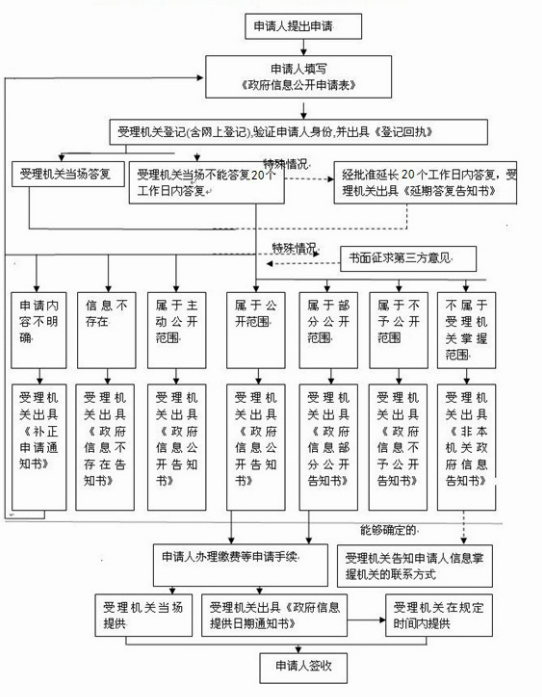 